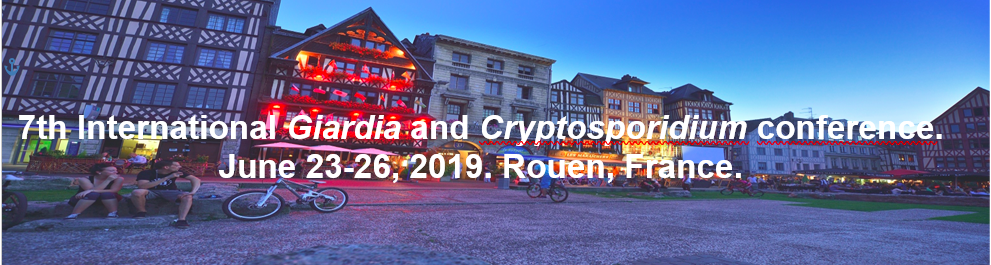 SUMMARY REPORTThe 7th International Giardia and Cryptosporidium Conference (IGCC), organized for the first time in  by the Parasitology Laboratory of the University Hospital of Rouen and the CNR-Laboratoire expert Cryptosporidioses (designated by an international scientific Committee) took place at the Faculty of Medicine and Pharmacy of Rouen from 23th to 26th June 2019. The modalities for the organization of the Conference can be found on the Conference website, which remains accessible to date at https://en.rouentourisme.com/7thigcc/The IGCC has become an established reference in the field of Giardia and Cryptosporidium studies. From the outset, the IGCC has provided researchers with a unique opportunity to meet up and share knowledge, and the 7th Conference was no exception in providing a framework for discussion of latest research findings with a truly interdisciplinary perspective.
1. PRESIDENCY AND ORGANIZING COMMITTEEThe Conference was chaired by Loïc Favennec, Professor of the Faculty of Medicine and Pharmacy,  of , Hospital Practitioner and Head of the Centre National de Référence-Laboratoire expert  Cryptosporidioses, .The organisers represented all French research teams currently involved in studies on human and veterinary Cryptosporidium/Giardia infections, and members of several public institutions: -Rouen Normandie and Reims-Champagne Ardennes Universities, EA 7510, -Centre National de Référence–Laboratoire expert Cryptosporidioses, Rouen, and associate Laboratory,  Dijon University Hospital-UMT Protorisk -Ecole Nationale Vétérinaire d’Alfort-CNRS (UMR 6143, Morphodynamique continentale et côtière, Rouen)-INRA (UMR ISP-213, Nouzilly)-Société Nationale des Groupements Techniques Vétérinaires (SNGTV)2. SCIENTIFIC COMMITTEEThe Scientific Committee was composed of recognized international experts in the field of giardiosis and cryptosporidiosis:André Buret Simone Caccio, Istituto superiore di Sanità, Roma, ItalyGabriela Certad, Institut Pasteur de Lille, FranceRachel ,  Cryptosporidium Reference Unit, Gilles Gargala, CNR Cryptosporidioses Université de Rouen Normandie, FranceNathalie Kapel, Université Paris Descartes, FranceTitia Korbeek – RIVM , National Institute for Public Health, ,  NLFabrice Laurent, INRA Nouzilly, FranceYnes Ortega,  of , Bruno Polack, Ecole Nationale Vétérinaire d’Alfort, FranceBoris Striepen,  of , Staffan Svärd, Uppsala University, SwedenGiovanni Widmer, Tufts university, Boston, MA, USA3. CONTRIBUTORS3.1. Opening ceremony and session presidencies-Pr.  B. Veber, Doyen, UFR Santé, Université de Rouen Normandie-Pr. L. Marpeau, Président de la CME, CHU de Rouen-Pr. M. Guerbet, Directeur du Département Pharmacie, Vice Doyen de l’UFR Santé, Université de Rouen-V. Desjardins, Directrice générale du CHU de Rouen-P. Moguerou, Directeur de la recherche et de la valorisation, Universoté de Rouen NormandieSession chairpersons :-Pr Jean Jacques Ballet, EA 7510, Université de Rouen Normandie-Pr Sophie Candon, UMR INSERM1234, Université de Rouen Normandie-Dr Damien Costa, EA 7510, Université de Rouen Normandie-Pr Loïc Favennec, EA 7510, Université de Rouen Normandie-Dr Matthieu Fournier, UMR CNRS 6143, Université de Rouen Normandie-Dr Gilles Gargala, EA 7510, Université de Rouen Normandie-Pr Nathalie Kapel, Université Paris Descartes, France-Pr Martin Kvac, Institute of Parasitology ASCR, České Budějovice-Dr Stéphanie La Carbona, ACTALIA-Dr Marco Lalle, Istituto Superiore di Sanita, Roma, Italie.-Dr Rachel Letellier, UMR INSERM 1073, Université de Rouen Normandie-Pr Li ,   Agricultural University, Gwangdong -Pr Jerry E. Ongerth, Environmental Engineering,  of , NSW,  -Dr Romy Razakandrainibe, EA 7510, Université de Rouen Normandie-Pr Lucy Robertson, Faculty of Veterinary Medicine, -Pr Guillaume Savoye, Vice-doyen recherche, UFR Santé, UMR INSERM 1073, Université de Rouen Normandie-Dr Isabelle Tournier, UMR INSERM 1245, Université de Rouen Normandie-Dr Karin Troell,  National Veterinary Institute , -Pr Isabelle Villena, EA 7510, Université de Reims Champagne Ardennes3.2. Financial contributionsRégion NormandieMétropole Rouen NormandieEuropean Society for Clinical Microbiology and Infectious Disease3.3. Provision of infrastructure-Université de Rouen Normandie, Faculté de Médecine et Pharmacie-Municipalité de Rouen : Halle aux Toiles (gala dinner)3.4. Provision of equipment-UMR CNRS 6143, Université de Rouen Normandie : poster presentation display material-CHU de Rouen and URF de Droit gestion, University of Rouen Normandie : poster boards- de Rouen: small writing materials-Rouen Tourisme et Congrès : tourist information-Université de Rouen Normandie: wifi management on the site3.5. Provision of staffRouen Tourisme et Congrès :, management of registrations, abstracts, website management, financial management in association with the University Rouen Normandie, participant reception desk and wifi on the site - Rouen Normandy Universityfinancial management in association with Rouen Tourisme et Congrèssecurity personnelUFR Sciences, Université Rouen Normandie : reprographic personnelUsher- Rouen University Hospitalpart-time secretariat (CNR-Laboratoire expert Cryptosporidioses)Direction de la communication - Rouen City Hallwelcome cocktail for participants3.6. Volunteer contributors to the practical and material organizationResearchers, hospital doctors, PhD students, residents in Medicine and Pharmacy, and technician from the   and the , as well as external persons in charge of missions, have been mobilized for several years in order to prepare the 7th IGCC, and, on the Conference site, have ensured the optimal management of all practical and material constraints..4. PROGRAMMETopics of the 7th IGCC have included all aspects of host-parasite relationships (including microbiotic interactions), from basic research to applications in human and veterinary medicine, and the environmental issues raised by waterborne parasites and their epidemiological “one health” consequences. The final programme was drawn up on the proposal of the experts of the Scientific Committee on the basis of the topical presentations: original basic and translational/clinical and environmental research related to Giardia duodenalis, Cryptosporidium spp. or Cyclospora cayetanensis).The IGCC brought together 237 researchers from 34 nationalities representing more than 100 research teams showing the dynamism of international research on that topic. The most represented nations outside  were the , ,  and . The program consisted if 13 keynote lectures by recognized experts in the field and 196 communications presented in workshops as oral presentations, and displayed as poster exhibits.Despite the limited time (4 days) of the Conference and the high number of presentations (209), one co-author of each paper was given the opportunity to present orally his work to allow frank and fruitful discussion.As during the previous IGCC, the presentation of the 4th Huw Smith Award for research on Cryptosporidium and Giardia provided the welcomed opportunity to highlight the achievements of a young researcher.All Conference announcements, lectures, abstracts, presentations and question-and-answer periods were in scientific English.Sunday Presentations9h00-12h30		REGISTRATION ON SITE12h30-13h30		Lunch on siteMonday PresentationsTuesday PresentationsWednesday Presentations5. 7th IGCC; CONTEXT 5.1. Giardiasis et cryptosporidiosisGiardiasis has long been known as a common cause of human diarrhea, especially among travelers. In cattle, it causes diarrhoea and growth retardation in calves, and weight loss by anorexia in adults, and can be a source of human contamination. It is generally sensitive to anti-Giardia duodenalis chemotherapy. However, knowledge of epidemiology and prévention procedures for giardiasis remains notoriously limited, especially as cases of resistance to drug agents are regularly reported.Human and animal cryptosporidiosis remain a concern.In humans, cryptosporidiosis was recognized as an emerging disease in the late 1970s in connection with the spread of HIV infection, a poorly controlled cause of immune deficiency before the appearance of combination antiviral therapy. In developed regions, it remains a cause of death in immunodeficient patients, particularly immunosuppressed patients transplanted with solid organs. In less developed regions, cryptosporidiosis remains a cause of morbidity and mortality in young children (the second leading cause of neonatal mortality from diarrhoea worldwide after rotavirus). To date, there is no thoroughly efficient, curative or preventive anticryptosporidial treatment. While cryptosporidiosis remains largely under-diagnosed, epidemiological surveillance centers (such as the Centre National de Référence-Laboratoire expert Cryptosporidioses in France) are gradually being set up particularly in order to detect outbreaks and contribute to their managementIn cattle, calf cryptosporidiosis is a major cause of morbidity and mortality due to diarrhoea for which veterinarians and breeders remain helpless. Farm animals, especially cattle, are a major source of parasite spreading and human contamination.5.2. Waterborne transmission of Giardia et CryptosporidiumCryptosporidium and Giardia are ubiquitous, waterborne, anthropozoonotic protozoan pathogens. In the environment, cysts/oocysts diffuse into soils, especially calcareous soils where Cryptosporidium oocysts can survive for years. They are resistant to cold and common disinfectants such as bleach.  Water of environmental origin is the main source of contamination for humans and livestock (and wild animals), which in turn contaminate the environment. Sources of human water contamination include comsumption and recreational waters (swimming...), as well as food contaminated by watering, and washing water, and outbreaks of foodborne cryptosporidiosis are being reported more and more frequently.6. 7Th IGCC ; ACHIEVEMENTS, IMPACT AND PROSPECTS6.1. Scientific breakthroughs and achievementsThe Conference provided an opportunity for researchers to present their recent results, which reflect remarkable progress. The quality of works shared and discussed during the Conference insures important progress for participant laboratories.The most innovative results ‘(which will be presented by the members of the Scientific Council in an article in preparation to be published in the international journal "Parasite") are as follows:6.1.1. Molecular understanding of the mechanisms of infection and their clinical consequences: long-term sequelae of infections (inflammatory bowel diseases such as Crohn's disease) 6.1.2. Diagnosis of infections; discrepancies between biological diagnostic methods used by laboratories worldwide; differences between sequencing methods, high-throughout sequencng (NSG) allowing the diagnosis of infections by several mixed species while the dominant strain only is determined using the Sanger technique6.1.3. Human and animal epidemiology:- new sources of potential contamination: fish and seafood, turtles, and travel related contamination pathways (tourists, migrants...)- in several European countries, recent predominance of C. hominis over C. parvum, and differences between Europe and the rest of the world in parasitic species diversity- infectivity of C. hominis in mice, cattle, kangaroos - absence of Giardia and Cryptosporidium carrying by birds (except C. meleagridis)- pregnant cows or cows with a cakf are not the main source of Cryptosporidium  infection of calves- genetic stability of Cryptosporidium on farms over long periods of time- confirmed outbreaks of foodborne giardiasis and cryptosporidiosis- contamination of water supplies by wildlife species and their control to prevent the spread of human and animal infections- important role of biofilms as reservoirs of parasites in aqueous media- a "one health" approach to monitoring sources of contamination (humans, animals, environment) for appropriate preventive interventions6.1.4. Treatment and prevention methods- protocols for effective treatment of the sources of infection- promising new therapeutic agents6.2. Awareness and impact6.2.1. Notoriety of the IGCCThe 7th IGCC has attracted many researchers from research teams all over the world: scientists, doctors, veterinarians. Their number reflected the success of the IGCC and confirmed it in its status as the leading international scientific meeting in the field of giardiosis and cryptosporidiosis.The 7th IGCC was also recognized for the involvement of its Scientific Council in the selection of candidates for the Huw Smith Award and for its presentation during the Conference.6.2.2. Evaluation of the Conference by participantsAlthough the interpretation of the survey results is necessarily limited given the sample selection biases (voluntary participation, status differences (student to senior), geographical diversity, experience of previous scientific meetings, etc.), the responses confirmed the IGCC as a first-class place to meet colleagues from all the world, exchange, and prepare future collaborations. Except a few questions and indiciduals, the 50 correspondents answered the 10 questions of an anonymous online post-conference evaluation (via SurveyMonkey).The responses highlighted the following main strengths of the Conference:1/ the very high scientific level of the presentations2/ the exhaustiveness and multidisciplinarity of the présentations, from basic science to epidemiological and clinical research3/ international participation and presence of all recognized specialists 4/ the possibility of meeting and exchanging with other researchers in the field under optimal conditions5/ catering (meals, etc...), registration fees6/ the possibility of presenting all papers orally in workshops. This choice, assumed by the Scientific Committee, to allow in particular young researchers to present their results orally (with the award of prizes for the best presentations) has resulted in a particularly high density Conference programme. This was the object of many contradictory, positive and négative remarks relative to the constraints of an extremely dense Conference due to high number of communications (209 in 3 days ½). While some correspondents appreciated the absence of downtime and the importance given to the oresentations of young researchers, others felt that the programme was too tight and suggested alternative procedures (such as presenting the majority of the présentations as posters).Overall, evaluations were very positive, hence to the question "Organization at meeting, please rate", the answers were 34 "very good" or "good" and 8 "average", the 8 "poor" and the "very poor" being related to point 6/ above.To the question "Would you recommend the meeting to others? » all correspondents answered "yes" except one whose response was dependent on a change in the presentation process for poster communications.To the question "Based on this year's conference, would you attend the next IGCC conference?", all correspondents answered « yes » with 5 exceptions, of which 3 indicated an economic incapacity (travel, registration fee), and 2 did not answer. The success of this conference prompted 2 international teams (one from China and one from Australia) to apply for the organization of the next IGCC to be held in 2021.Details of the survey responses were shared with all members of the Scientific Committee in preparation for the next IGCC.6.2.3. Organizers: Parasitology Laboratories and CNR-Expert Laboratory, University and University Hospital of RouenThe Rouen Hospital and University site is associated with the memory of Charles Nicolle, a Parasitologist, to whom we owe in particular the discovery of the agent of toxoplasmosis. As heirs to the pioneering work of researchers from Rouen and Caen on giardiasis and cryptosporidiosis in the 1990s, the expertise of the Rouen teams was recognized by the IGCC Scientific Committee, which entrusted them with the organization of the Conference in 2019. They have demonstrated their ability to successfully organize for the first time in Rouen an important scientific meeting of Biology and Medicine, and for the first time in France an IGCC.The success of the 7th IGCC strengthens the Rouen University research team in pursuing their works (mechanisms and consequences of infections, epidemiology, anti-cryptosporidian agents), and the Parasitology Laboratory of the University Hospital in its mission as a CNR-Laboratoire expert Cryptosporidioses (collection of epidemiological data and characterization of outbreaks). It helped to promote the University of Rouen Normandie as a host of high-level scientific meetings.6.3.3. Public and professional impactIt is noteworthy that in recent food and waterborne outbreaks have attracted renewed interest in giardiasis and cryptosporidiosis from both the health authorities and the general public. Normandy, an important farming and offshore fishing region, with an oceanic climate, karstic geology and coastal rivers, is particularly affected by these waterborne infections, further justifying holding the 7th IGCC in Rouen.The IGCC has raised awareness among physicians about the frequency and potential severity of these infections, which are generally under-diagnosed and little known. Investigations on these parasites, which, cause high economic loss rates in farms, is driving a growing interest from farmers and veterinarians, as evidenced by the large proportion of participants in the 7th IGCC from teams whose research is focused on infectious animal diseases..Similarly, the agrifood sector is interested in detecting and preventing contamination by these parasites, a source of recently documented foodborne outbreaks.6.3.4. Economic impact	For the organisation of the IGCC, Rouen Tourism and Congress and the Organising Committee made extensive use of the skills of local and regional companies, which also benefited from the stay of many participants from all over the world. These participants also frequently had the opportunity to travel in other French regions during the Conference..The 7th IGCC demonstrated that Rouen, Normandy, is a particularly suitable site for international scientific meetings encouraging further promoting this locationsite, which provides unique academic and professional skills, as a place for international meetings.Loïc FAVENNECChairman, The 7th IGCCORAL SESSION AMPHI 350 : «OMES» 113h30 – 16h00 Chair : SVARD S - LALLE M13h30-13h50Su-O1Omics as a tool to understand giardiasisSvard S13h50-14h02Su-O2The new Giardia intestinalis and Giardia muris genomes Xu, F, Jerlström-Hultqvist J, Jiménez-González A, Einarsson, E, Ástvaldsson, Á, Peirasmaki, D, Eckmann, L, Andersson, O. J, Svärd, G. S. 14h02- 14h14Su-O3Re-discovery of Giardiavirus: genomic and functional in deep analysis of different Giardiavirus strain in naturally infected Giardia duodenalis isolates Marucci G., Bertuccini L., Cecchetti S., Zullino I., Dayaram A., McEwen G., Greenwood A.D., Lalle M. 14h14-14h26Su-O4Annotation of the Giardia proteome through structure-based homology and machine learning Ansell BRE, Pope BJ, Georgeson P, Emery-Corbin SJ, Jex AR14h26-14h38Su-O5Exploring genomic variation in Giardia duodenalis using well characterised reference isolates Jex AR, Fang X, Xu F, Wiesz F, Tichkule S, Ansell B, Emery S, Müller N, Lalle M, Cacciò S, Svärd , Gasser RB14h38-14h50Su- O6Investigation of a waterborne outbreak of giardiasis in Italy by comparative genomics Sannella AR, Zuccaro V, Bruno A, Novati S, Grande R, Maserati R, Lalle M, Cacciò SM 14h50-15h0010-minute Break15h00-15h12Su- O7Whole genome sequencing of assemblage C and D of Giardia intestinalis from the dog Kooyman F, Wagenaar J, Zomer A 15h12-15h24Su- O8Characterization of flavohemoprotein in Giardia isolates Saghaug CS, Klotz C, Kallio JP, Pedersen TOE, Rafferty S, Aebischer A, Langeland N and Hanevik K 15h24-15h36Su- O9Mitosomal dynamics in Giardia intestinalis Voleman L. Tůmová P. Wanner G. Doležal P 15h36 -15h48So- O10Whole Genome Sequencing of Giardia duodenalis Isolates from a Cat and a Dog Maloney J., Molokin A., Santin M15h48-16h00Su- O11Unusual localization and potential functions of three paralogs of a heme protein in Giardia intestinalis Yee J, Dayer G, Sajer B, Pyrih J,Tachezy J,Rafferty S16h00-16h24Coffee break 16h00–18h22 Chair: ORTEGA PIERREZ G  BALLET JJ16h24-16h36Su- O12Crypto and GiardiaDB.org: free, online resources bringing Omics to every scientist. Warrenfeltz S, Kissinger JC16h36-16h48Su- O13Allele Sequence Heterozigosity and recombination patterns detected by Multiplex PCR amplification and Massive Parallel Sequencing of single cysts of Giardia duodenalis assemblage B. Gabín-García L.B.  Bartolomé C.  Llovo J.  Méndez S. Sobrino, B. Maside, X16h48-17h00Su- O14Variation in Promoter Sequences Drives Differential Expression of GLORF-C4 in the Human Infective Assemblages of Giardia duodenalis Black, A. Mousley, C; Paget, T. Steuart, R17h00-17h12Su- O15The two nuclei of Giardia intestinalis during mitosis. Tůmová, P, Wanner, G, and Nohýnková, E17h12-17h24Su- O16The protein methylation network in the early-branching protozoan parasite, Giardia duodenalis Emery-Corbin SJ, Tichkule S, Balan B, Strohlein A,  Cooper C, Ansell BRE, Baker L, Vuong D, Lacey E,  Svärd SG, Jex AR17h24-17h36Su- O17High-resolution, quantitative proteome of Giardia duodenalis during encystation Balan B, Emery-Corbin S , Sandow J. Webb A , Jex A 17h36-17h4610-minute break17h46-17h58Su- O18Impact of early-life exposure to Cryptosporidium parvum infection on intestinal homeostasis at adulthood. Lacroix-Lamandé S, Ménard S, Baillou A, Virologeux-Payant I, Sallé G, Olier M, Nicolosi A, Pezier T, Laurent F. 17h58-18h10Su- O19Role of Paneth cells during infection of neonatal mice by Cryptosporidium parvum. Nicolosi A, Pezier T, Guesdon W, Pedron T, Laurent F, Lacroix-Lamandé S. 18h10-18h22Su- O20Identification of heparin-binding proteins in Cryptosporidium parvum Yin J, Wang D, Zhang T, Gao X,Jiao X,Zhang N, Lu HORAL SESSION AMPHI 350- HOST PARASITE INTERACTIONS8h00-9h20 :Chair : LAURENT F. CANDON S.8h00-8h20Mo-O1How innate immune responses shape Cryptosporidium infectionLaurent F.8h20-8h32Mo- O2Shifts in Treg/Th17 balance correlate with differential susceptibility to infection with Giardia muris Yordanova, A. I., Heimesaat, M. M, Hartmann, S., Rausch S.8h32-8h44Mo- O3Variability in giardiasis: roles for immune responses and microbiota Singer, S.M, Li, E, Keselman, A, Maloney, J, Zachary, E, Coelho, C, da Silva Lanna, M. C Fink, M8h44-8h56Mo- O4Temporal and spatial analysis of the intestinal IL-17A response following a Giardia infection Paerewijck O, Gagnaire A, Maertens B Geldhof P.8h56-9h08Mo- O5Transcriptional Profiling of Differentiated CaCo-2 Intestinal Epithelial Cells Response to Giardia Intestinalis during Early Onset of in vitro Interactions: Insights into the Pathways of Cytokine Production and Regulation Maayeh S, Knörr L, Sköld K, Hoeppner Mp,  Grabherr M, Stadelmann B, Svärd Sg9h08-9h20Mo- O6Human small intestinal organoids - a new model to investigate Giardia sp. infection Kraft MR, Klotz C, Aebischer T 9h20-9h40OPENING CEREMONY9h40-10h30 Chair : WIDMER G. GARGALA G.9h40-9h52Mo- O7In vivo and in vitro studies of the host-parasite interactions of Spironucleus salmonicida and the Atlantic salmonÁstvaldsson A,  Stairs C,  Xu F, Haag L,  Alfjorden A, Janson E, Svärd, SG9h52-10h04Mo- O8Deprivation of dietary fiber enhances susceptibility of mice to cryptosporidiosis Oliveira, B.C.M, Bresciani, K.D.S, Widmer, G.10h04-10h16Mo- O9Domesticating a parasite: developing a genetically tractable natural mouse model of cryptosporidiosis Sateriale A,  Slapeta J, Baptista RP,  Engiles JB, Jodi A. Gullicksrud GT, Herbert GT, Brooks CF, Kugler EM, KissingerJC, Hunter CA, and Striepen B.10h16-10h30Mo- O10The sporozoite-trophozoite transition in Cryptosporidium – the role of sugar metabolism, calcium signalling and redox potential Paziewska-Harris, A, Thomas, JR, Lugonja, B, Cable, J.10h30-10h50Coffee break with croissants10h50-12h22 Chair : BURET A.G STRIEPEN B.10h50-11h10Mo-O11Symptom variability in giardiasis : Why ?Buret A.11h10-11h22Mo- O12Prolonged duodenal mucosal lymphocyte alterations in patients with and without post-giardiasis functional gastrointestinal disorders Dizdar V, Hausken T , Laerum OD , Langeland N, Hanevik K.11h22-11h34Mo- O13Impact of Giardia on the intestinal lipid metabolism. Maertens B. 11h34-11h46Mo- O14Heterogeneity of Giardia lamblia Peripheral Endocytic Compartments revealed by Super Resolution Microscopy Santos, R, Faso, C, Hehl, AB.11h46-11h58Mo- O15Disc-o-fever: getting down with Giardia’s groovy microtubule using new molecular genetic tools Hagen K.D., Williams J.A., Hilton N.A., C. Nosala, Dawson S.C.11h58-12h10Mo- O16Enolase of Giardia duodenalis: a moonlighting protein secreted as monomer by trophozoites activates host cell plasminogen and induces a necroptotic-like damage in epithelial Cells Barroeta-Echegaray E, Fonseca-Liñán R, Argüello-García R, Rodríguez Muñoz R, Bermúdez RM and Ortega-Pierres G12h10-12h22Mo- O17Molecular analysis of the Cryptosporidium life cycle progressionStriepen B.POSTER SESSIONS12h40-13h00Amphi 100 AGIARDIA AND CRYPTOSPORIDIUM ENVIRONMENTAL STUDIES (1)Chair : FOURNIER M. RAZAKANDRAINIBE R.12h40-12h45MoA- P1Monitoring of Cryptosporidium oocysts and Giardia cysts in the Nakdong River in Korea Cho PY, Yang HW, Nam SW, Jang SW.12h45-12h50MoA- P2Detection of Cryptosporidium and Giardia in Oysters by Nested-PCR and Sequence Analysis in Portugal Santos A, Ruano F, Grade A, Meireles AS, Gomes G, Lindo M, Faria CP, Sousa MC 12h50-12h55MoA- P3Diagnostics of Cryptosporidium spp. From water basins in košice region using artemia franciscana metanauplii Hatalová, E., Valenčáková, A., Kalinová J., Špalková M. 12h55-13h00MoA- P4Novel Water Treatments for the Zoonotic Waterborne Pathogen Cryptosporidium Lugonja B, Paziewska-Harris A, Williams CF,Cable JAmphi 100 BGIARDIA : CELL BIOLOGY - 112h40-14h00 Chair :  BURET A.G.  SVARD S.12h40-12h45MoB- P1The immunological interplay between Giardia duodenalis and Toxoplasma gondii during murine co-infection Coelho C.H.12h45-12h50MoB- P2Giardia lamblia modulates LPS-induced pro-inflammatory response in macrophages through cleavage of NF-κB p65RelA by proteases Faria CP, Neves BM, Lourenço A, Cruz MT, Martins JD, Silva A, Pereira S, Sousa MC 12h50-12h55MoB- P3Biochemical characterization of Giardia heme proteins Rafferty S.  Nezamololama N. Crowley E. Gordzevich R. Yee J. Deol H. Meiering E.12h55-13h00MoB- P4Giardia intestinalis peripheral vesicles harbor multivesicular bodies over the parasite life cycle Midlej V, De Souza W and  Benchimol M 13h00-14h00Lunch on sitePOSTER SESSIONS14h00-15h00Amphi 100 AGIARDIA AND CRYPTOSPORIDIUM ENVIRONMENTAL STUDIES (2)Chair : FOURNIER M. RAZAKANDRAINIBE R.14h00-14h05MoA- P5First detection of zoonotic Cryptosporidium parvum in red-eared slider turtle of invasive alien species in water environment in poland Kaupke A , Rzeżutka A,14h05-14h10MoA- P6Cryptosporidium spp. (Apicomplexa: Cryptosporidiidae) in Passeriformes birds and biology of novel Cryptosporidium great-tit genotype and Cryptosporidium swallow genotype Holubová N, Limpouchová Z, Sak B, Veselý P, Halajian A, Moriarty E, Kváč M, 14h10-14h15MoA- P7Diversity of Cryptosporidium spp. in Rattus norvegicus in the Czech Republic Kváč M, Ježková J, Horčičková H, Holubová N, McEvoy J, Sak B. 14h15-14h20MoA- P8Diversity of Cryptosporidium spp. in East- and West-European house mice Kváč M, Ježková J, Rašková V, McEvoy J, Piálek J, Sak B.14h20-14h25MoA- P9Novel Cryptosporidium genotypes in wild and cultured trout Couso-Pérez, S, Ares-Mazás, E and Gómez-Couso, H14h25-14h30MoA- P10First report of Cryptosporidium parvum GP60 genotypes (IIaA15G2R1 and IIaA16G3R1) in wild ponies from northern Iberian Peninsula Couso-Pérez, S, Bárcena-Varela de Limia, F, Ares-Mazás, E and Gómez-Couso, H.14h30-14h35MoA- P11First report of Cryptosporidium parvum subtype IIaA16G3R1 in cervids Pires TeixeiraWF, Leite de Oliveira M, De Faria Peres PH, Bertequini Nagata W, Nicoleti Santana B, Oliveira BCM, Barbanti Duarte JM, Vasconcelos Meireles M, Zanetti  Lopes WD, Saraiva Bresciani KD14h35-14h40MoA- P12First report of parasites of the Cryptosporidium genus in Mazama americana, Mazama nana and Blastocerus dichotomus Pires TeixeiraWF, Leite de Oliveira M, De Faria Peres PH, Bertequini Nagata W, Nicoleti Santana B, Oliveira BCM, Barbanti Duarte JM, Meireles VM, Zanetti  Lopes WD, Saraiva Bresciani KD14h40-14h45MoA- P13Prevalence, molecular identification and risk factors for Cryptosporidium infection in edible marine fish: a survey across sea areas surrounding France Gantois, N; Follet, J; Hammouma-Ghelboun, O.; Guyot, K.; Benamrouz-Vanneste, S; Fréalle, E; Seesao, Y; Delaire, B; Creusy, C; Even, G; Verrez-Bagnis, V; Ryan, U; Gay, M; Aliouat-Denis, C.M; Viscogliosi, E; Certad, G. 14h45-14h50MoA- P14Giardia spp. infection in a population of crested porcupine (Hystrix cristata L., 1758) from central Italy Perrucci S., Berrill F., Coppola F., Maestrini M., Felicioli A. 14h50-14h55MoA- P15Molecular identification of Giardia microti in captive vole Microtus guentheri (Mammalia: Rodentia) from Italy De Liberato C., Montalbano Di Filippo M., Sagrafoli D., Ferraro D., Berrilli F. 14h55-15h00MoA- P16Molecular epidemiology of giardiosis in Cuban paediatric population and its association with clinical data.Jerez Puebla, LE, Núñez FA ,Rojas LR, Martínez IS, Ayllón LV, Atencio IM, Müller N Amphi 100 BGIARDIA : CELL BIOLOGY (2)14h00-15h00 Chair : LETELLIER M.  BURET A.G.14h00-14h05MoB- P5Functional polymorphism of arginine deiminase, a putative Giardia duodenalis virulence factor Klotz, C. Marek, S. Schramm, S. Ewald, C. Aebischer, T.14h05-14h10MoB- P6A new model based on human intestinal organoids to investigate Giardia duodenalis intestinal barrier interaction: Characterization of differentiation and cell type composition Holthaus, D. Kraft, MR. Schulzke, JD. Aebischer, T Klotz, C.14h10-14h15MoB- P7Novel insights in the structural organization of the Giardia intestinalis cytoskeleton Ana Paula Rocha Gadelha AP,  Benchimol M, De Souza W.14h15-14h20MoB- P8The role of the Microribbon-Crossbridge Complex in the Structure and Function of Giardia’s Ventral Disc Hilton, NA, Dawson, SC.14h20-14h25MoB- P9Defining in vivo Giardia physiology and commensal microbiota dysbiosis associated with parasite density during infection in mice Starcevich, H, Nosala, C, Dawson, S.C.14h25-14h30MoB- P0Comparison of mucin expression in non-mucinogenic cells infected with Giardia lamblia Tsantarlis, K; Tonelli, R.R .14h30-14h35MoB- P11Metabolic stress in Giardia-infections: in vivo importance of arginine for parasite and host Ehret T, Klotz C, Aebischer T.14h35-14h40MoB- P12Phosphoinositide-binding proteins mark, shape and functionally modulate highly-diverged endocytic compartments in the parasitic protist Giardia lamblia Faso, C, Cernikova, L, Hehl AB.14h40-14h45MoB- P13Structural inheritance of microtubule organelles in Giardia Williams, Joseph A., McInally, Shane G., Dawson, Scott C. 14h45-14h50MoB- P14Functional polymorphism of arginine deiminase, a putative Giardia duodenalis virulence factor Klotz, C. Marek, S; Schramm, S; Ewald, C. Aebischer, T.14h50-14h55MoB- P15High Cysteine Proteins play a major role during Giardia intestinalis interactions with host intestinal epithelial cells. Peirasmaki D, Ferella M, Höppner M, Campos  S, Ankarklev J, Stadelmann B, Grabherr M, Svärd SG.14h55-15h00MoB- P16HuTu-80 cells as a model for Giardia lamblia infection Souza, J. B. ,Tonelli, R. R.ORAL SESSION AMPHI 350 : «OMES» 2 15h00-16h08 Chair : KAPEL N. WIDMER G.15h00-15h20Mo- O18Towards the development of nutritional interventions for cryptosporidiosisWidmer G15h20-15h32Mo- O19Genome evolution in Cryptosporidium parvum Wang, T, Zhang, Z, Wang, Y, Roellig, D, Guo, Y, Feng, Y, Xiao, L. 15h32-15h44Mo- O20Developing in vitro tools for investigating host-parasite interactions in Cryptosporidium spp. Josse, L, Bones A. J, Miller C.N, Purton T.J, Kváč M, Tsaousis A.D15h44-15h56Mo- O21Genetic basis for virulence differences of various Cryptosporidium parvum carcinogenic isolates Audebert C, Bonardi F, Caboche S, Guyot K, Touzet H, Merlin S, Gantois N, Creusy C, Meloni D, Mouray A, Viscogliosi E, Certad G, Benamrouz-Vanneste S, Chabé M. 15h56-16h08Mo- O22Comparative genomics of C. hominis IbA10G2 isolates from Europe Alako BTF, Liu X, Sannella AR, Chalmers RM, Robinson G, Morris A, Harrison PW, Cochrane G, Cacciò SM 16h10-16h30Coffee break16h30- 17h50 Chair : TOURNIER I. CACCIO S.16h30-16h50Mo- O23Comparative genomics of Cryptosporidium : the current pictureCaccio S.16h50-17h02Mo- O24Strand-specific RNA Sequencing in Cryptosporidium parvum Suggests Widespread and Developmentally Regulated Long Noncoding RNA Transcription and Intron encoded Small RNAs Li, Y, Baptista, R.P, Sateriale, A, Striepen, B and Kissinger, J.C. 17h02-17h14Mo- O25Development of SureSelect target enrichment for whole genome sequencing of Cryptosporidium directly from stool samples Asis Khan, Eliza Carneiro Alves Ferreira, and Michael E. Grigg17h14-17H26Mo-026Cryptosporidium parvum exports proteins into the cytoplasm of the epithelial host cell Dumaine J ,  Sateriale, A,  Reddy, A , Striepen, B.17h30-17h50Mo- O27Cryptosporidium and colon cancer: is there a causal link? Certad G.19h30Reception at the Rouen City Hall (Hotel de Ville)ORAL SESSION – AMPHI 350 –EPIDEMIOLOGY – 1 8h00-9h20 Chair : CHALMERS R.M. COSTA D.8h00-8h20Tu-O1A UK perspective on tools for identifying, investigating and preventing Cryptosporidium outbreaksChalmers R8h20-8h32Tu- O2Epidemiology and distribution of Giardia duodenalis Genotypes in humans in Metropolitan Sydney, AustraliaZajaczkowski, P. Mazumdar, S. Conaty, S. Ellis, J. T. Fletcher-Lartey, S. M.8h32-8h44Tu- O3Occurrence and molecular characterization of Giardia duodenalis and Cryptosporidium spp. in a large asymptomatic school children population in the Madrid area. Central SpainMuadica AS, Reh L, Köster PC, Hernández de Mingo M, Bailo B, Esther  Chércoles R, Balasegaram S, Verlander N, Carmena D 8h44-9h56Tu- O4Novel multi-locus genotypes of Giardia duodenalis isolates among children in rural communities in southern palawan, philippines Briones, J.G.,  Rivera, P.T, Kawazu, S., , Bascos, D.M. , Rivera, W.L., Cochon, K.L., Bertuso, A.G., Reyes, J.8h56-9h08Tu- O5Recirculation of Giardia duodenalis genotype A in children after treatment with metronidazole: reinfection or parasitic resistance? Fantinatti M, Oliveira LAPL, Cascais T, Austriaco-Teixeira P, Verrissimo E, Bello AR, Da-Cruz AM.9h08-9h20Tu- O6C. hominis waterborne outbreak in a french military camp, 2017Costa D, Razakandrainibe R, Tong C,  Watier S, Holterbach L  Merens A, . Petit C, V. Pommier de Santi V,  Gargala G,  Favennec L.9h20-9h3010-minute break  9h30-10h18 Chair : CHALMERS R.M.  XIAO  L9h30-9h42Tu- O7Cryptosporidium spp. Infection and carriage in rural Madagascar: cluster detection among humans and animalsKrumkamp R; Melhem S, Rakotozandrindrainy R, May J, Eibach D 9h42-9h54Tu- O8The role of protozoan genotypic diversity in humans: Implications for the epidemiology of cryptosporidiosis and giardiasis in New Zealand Ogbuigwe, PC; Garcia-R, JC.; Knox, M.A.; Biggs, P.J.; Pita, A.; French, N.; Hayman, D. 9h54-10h06Tu- O9Transmission networks of Cryptosporidium spp. in rural sub-Saharan Africa: a multi-country study Eibach D, Kramkamp R, Caccio S, Adegnika A, Amuasi J, Lusingu J, Rakotozandrindrainy R, May J, 10h06-10h18Tu- O10Cryptosporidiosis outbreak within a middle school in western France, november 2017 Loury P, Favennec L, Razakandrainibe R, Gross L, Dugast F, Dalle F, De Rougemont A, Polack B, Giraudeau D, Valot S, Costa D, Hubert B,10h20-10h40Coffee break with croissants10h40-11h36 Chair : KORTBEEK L.M. SAVOYE G.10h40-11h00Tu- O11Giardia and Cryptosporidium : should we always consider both?Kortbeek L.M.11h00-11h12Tu- O12Health Sequelae of Human Cryptosporidiosis – a 12 month prospective follow-up study Carter B, Stiff RE, Elwin K, Hutchings HA, Mason B, Davies AP, Chalmers RC, 11h12-11h24Tu- O13Three year population based  Cryptosporidium studyin the Nederlands :: risk factor and long term sequelaKortbeek L.M, Igloí Z, Nic Lochlainn L , Roelfsema J, Schimmer B, Mooij S, van Pelt W, Franz E11h24-11h36Tu- O14Intestinal epithelial cell damage and plasma cytokines levels can be related to giardiasis in Brazilian pre-school children Cascais T, Austriaco-Teixeira P, Fantinatti M, Silva-Freitas ML, Santos-Oliveira JR, Coelho CH, Singer SM, Da-Cruz AM,11h36-11h4610-minute break10h46-12h46 Chair : ROBERTSON L. FAVENNEC L11h46-11h58Tu- O15Validation of a multilocus variable number tandem repeat scheme for Cryptosporidium parvum subtyping during outbreak investigations. Pérez-Cordón G, Robinson G, Chalmers  RM.11h58-12h10Tu- O16Global population structure and genetic diversity of Cryptosporidium hominisTichkule S, Cacciò S, Mueller I, Bahlo M, Eibach D, Jex A 12h10-12h22Tu- O17Human microsporidiosis in France in 2018 : Data from the French microsporidiosis network. Nourrisson C, Moniot  M, Bonnin V, Delbac F, Dalle F, Favennec L, Poirier P ; French Microsporidiosis Network 12h22-12h34Tu- O18Using biofilms to monitor Cryptosporidium contamination in surface water Jellison K, Cannistraci D, Fortunato J, Hall L12h34-12h46Tu- O19Evolution of anthroponosis in Cryptosporidium Nader JL, Mathers TC, Ward BJ, Pachebat JA, Swain MT, Robinson G, Chalmers RM, Hunter PR, Oosterhout CV, Tyler KM 13h00-14h00Lunch on site14h00-15h08 Chair : ORTEGA Y CACCIO S14h00-14h20Tu-O20The detection and persistence of Cyclospora cayetanensisOrtega Y.14h20-14h32Tu- O21Opportunistic intestinal protozoan and coccidian infection among various groups of immunocompromised patients in Nepal Bahadur SJ, Sapana S, Sony S, Rajendra G,14h32- 14h44Tu- O22Profiling the diversity of Cryptosporidium species and genotypes in wastewater treatment plants in Australia using next generation sequencing Zahedi, A, Gofton, A, Greay, T, Monis, P, Oskam, C, Ball, A, Bath A, Watkinson, A, Robertson, I, Ryan, U. 14h44-14h56Tu- O23Development and Application of Bioinformatics Tools: Automation of Species/Genotype Identification and Genetic Subtyping of Cryptosporidium Yanta CA, Bessonov K, Robinson G, Guy RA.14h56-15h08Tu- O24A New Protocol for Molecular Detection of Cyclospora cayetanensis as contaminants of Berry Fruits Temesgen T, Tysnes K, Robertson L.15h08-15h28Coffee break 15h28-16h28 Chair :   VILLENA I15h28-15h40Tu- O25Prevalence of Giardia and Cryptosporidium in the Viennese urban water bodies: a first overview Cervero-Aragó, S. Sommer, R. Lindner, G. Hafeli, .; Knetsch, S. Lettl, A. Derx, J. Walochnik, J.15h40-15h52Tu- O26The impact on water quality from improved land management decisions for Cryptosporidium control in a catchment with a history of public water supply contamination Wells B, Shaw H, Hotchkiss E, Gilray J, Green J, Katzer F, Wells A and Innes E, 15h52-16h04Tu- O27Cryptosporidium and Giardia in Dairy Calves--30 years of observation Ongerth, J.E. 16h04-16h16Tu- O29Cryptosporidium in water: what makes a good method for genotyping? Elwin, K, Robinson, G. Chalmers R.POSTER SESSIONS16h30-17h15Amphi 100 AEPIDEMIOLOGY - 216h30-17h15 Chair : LA CARBONA S. ORTEGA Y.16h30-16h35TuA- P1Prevalence of Cryptosporidium spp, Giardia duodenalis and Toxoplasma gondii in three leafy green vegetables usually consumed in Marrakech region, Morocco.Berrouch S, Amraouza Y, Escotte-Binet S, Razakandrainibe R, Favennec L, Hafid J, Villena I 16h35-16h40TuA- P2Monitoring of Cryptosporidium parvum in fruits, vegetables, herbs and sprout seeds Bartosova B, Slana I, Moravkova M, Slany M. 16h40-16h45TuA- P3Presence of Giardia intestinalis in ready to eat foods of plant origin Slana I, Bartosova B, Moravkova M, Slany M16h45-16h50TuA- P4Investigation on Cyclospora cayetanensis in fresh produce in Italy Barlaam, A., Tefera, T, Sannella, A.R, Marangi, M., Cacciò S.M, Tysnes K., Robertson L., Iangaspero, A. 16h50-16h55TuA- P5Presence of Giardia intestinalis in ready to eat foodstuff Slana I, Bartosova B, Moravkova M, Slany M,16h55-17h00TuA- P6Cyclospora cayetanensis infections in Sweden – underdiagnosed or uncommon? Beser, J and Bergstrand, T 17h00-17h05TuA- P7Multi-locus genotyping provides epidemiological insights about a potential common source of infection with Enterocytozoon bieneusi microsporidia in a hematological unit. Desoubeaux G, Nourrisson C, Moniot M, De Kyvon  M, Bonnin  V, Ertault De La Bretonnière M, Morange V, Bailly E, Lemaignen A, Morio F, Poirier P17h05-17h10TUA- P8Evaluation of a ceramic candle filter to remove Cryptosporidium oocysts in drinking water Abeledo-Lameiro, M.J; Cañizo-Outeiriño, A; Couso-Pérez, S; Ares-Mazás, E; Gómez-Couso, H. 17h10-17h15TuA- P9Molecular characterization of Cryptosporidium in Algerian HIV/AIDS patientsMalika S; Costa D; Fatiha R;  Favennec F; Hamoudi Haiet A; Razakandrainibe RAmphi 100 BCELL BIOLOGY - 316h30-17h25 Chair : CERTAD G. LAURENT F. 16h30-16h35TuB- P1Investigations on co-infections with Bovine corona virus and Cryptosporidium parvum using in vitro methods: experimental setup and preliminary results Shakya R, Myrmel M, Makvandi-Nejad S, Markussen T, Robertson LJ 16h35-16h40TuB- P2The challenge of inferring host shifting in Cryptosporidium parasites with complex life cycles and population strategies Juan C. Garcia-R, Murray P. David T. S. Hayman16h40-16h45TuB- P3Role of Paneth cells during infection of neonatal mice by Cryptosporidium parvum. Nicolosi A, Pezier T, Guesdon W, Pedron T, Laurent F, Lacroix-Lamandé S, 16h45-16h50TuB- P4Cryptosporidium parvum can subvert the host immune response through manipulation of CRAMP expression during neonatal infection. Guesdon W, Pezier T, Diana J, Tottey J, Laurent F Lacroix-Lamandé S16h50-16h55TuB- P5Influence of prior excystation procedures on Cryptosporidium parvum proliferation in HCT-8 host cell cultureKubina S, Razakandrainibe R, Costa D, Diawara E.H.I, La Carbona S, Villena I. Favennec L. 16h55-17h00TuB- P6Identification and localization of the Cryptosporidium parvum Gigantic Extracellular protein (CpGE)Nakamuran A, Passerò I, Bertuccini L, Barca S and Tosini F17h00-17h05TuB- P7Challenge accepted: consistent, comparative and evidence-based genome assembly and annotation for the three closely-related species, Cryptosporidium parvum, C. hominis and C. tyzzeri Baptista, R.P,  Li, Y, Sateriale, A, Ansell, B, Jex, A, Sanders, M, Brooks, K, Tracey, A, Berriman, M, Striepen, B, Cotton, J.A and Kissinger, J.C. 17h05-17h10TuB- P8Giardia: A natural CERN Laboratory to Study Evolution of Complex Cellular Events Dutta S1, Sarkar S2, Chauhan R117h10-17h15TuB-P9Epidemiology of human cryptosporidiosis cases in immunocompromised patients in France, 2015-2018Costa D, Cryptoanofel members, Razakandrainibe R, Villier V, Dalle F, Gargala G, Favennec L,17h15-17h20TuB-P10Giardia: an under-reported foodborne parasiteRyan U, Hijjawi N, Feng Y, Xiao L17h20-17h25WeB- P15Characterization of the proteome and dynamics of encystation specific vesicles of Giardia intestinalis. Markova L, Vinopalova M, Najdrova V, Dolezal P.17h30-18h00Amphi 350ROUND TABLE ON FOODBORNE ASPECTS Robertson L. La Carbona S. Hijjawi S.20h00Gala Dinner, Halle aux Toiles, RouenORAL SESSION – AMPHI 350 - ANIMAL INFECTION EPIDEMIOLOGY - 18h00-8h56 Chair : POLACK B. ONGERTH J.E.8h00-8h20We- O1Giardiosis in domestic mammals: clinical importance and public health consequencePolack B.8h20-8h32We- O2Long-term monitoring of Cryptosporidium in animals inhabiting drinking water catchments in three states across Australia Zahedi A, Monis P, Gofton A, Oskam C, Ball A, Bath A, Bartkow M, Robertson I, Ryan U, 8h44-8h56We- O3Genetic diversity of Cryptosporidium in fishRyan U, Palermo U, Boland,S , Zahedi,A , Lymbery A, Okam C.8h44-8h56We- O4Propagation of Cryptosporidium baileyi and C. parvum in chickens following in ovo inoculationHolubová N, Sak B, Kváč M,8h56-9h1820-minute break8h18- 9h06 Chair : XIAO L. RAZAKANDRAINIBE R.9h18-9h30We- O5Cryptosporidium spp. (Apicomplexa: Cryptosporidiidae) in Psittaciformes birds and biology of Cryptosporidium avian genotype III Kváč M, Zikmundová V, Sak B, McEvoy J, Holubová N. 9h30-9h42We- O6What is the source of Cryptosporidium parvum infection for beef and dairy calves? Shaw H, Thomson S, Innes EA, Katzer F, 9h42-9h54We- O7Occurrence and zoonotic potential of Cryptosporidium in horses from the Netherlands Uiterwijk M, Dam C, Roelfsema J, Broens E, Hordijk J, Cuperus T, van der Giessen J9h54-10h06We- O8Wildlife vectors of Cryptosporidium parvum as contributors to parasite transmission between farms and to water sources Wells B, Paton C, Bacchetti R, Shaw H, Gilray, J, Katzer F and Innes E 10h10-10h30Coffee break with croissants 10h30-11h18 Chair : CHALMERS R.M. POLACK B.  10h30-10h42We- O9Identification of Cryptosporidium parvum subtype diversity using next generation sequencing in pre-weaned calves in Argentina Santin M., George N. , Molokin A, Maloney J, Lombardelli J, Encinas M, M Lujan TomazicM M, Garro C , Tiranti K, Schnittger L 10h42-10h54We- O10Molecular identification, genotyping, and subtyping of individual Cryptosporidium oocysts isolated from bovine faeces with special reference to zoonotic significance Gharieb R M. A,  Bowman D D, Liotta J L , Xiao L 10h54-11h06We- O11Cryptosporidium and Giardia in Dairy Calves--30 years of observation Ongerth, J.E11h06-11h18We- O12MCS6-7 sequences as markers of the bovine origin of Cryptosporidium parvum isolates from infected bovines and humansRazakandrainibe R; Costa D; Diawara I E; Lecomte M; Gargala G; Favennec LPOSTER SESSIONS11h30-12h50Amphi 100 AANIMAL INFECTION EPIDEMIOLOGY - 211H30-12h50 Chair : KORTBEEK L.M., KVÁČ M.11h30-11h35WeA- P1Molecular characterization of Crypstosporidium isolates from diarrheal dairy calves in France Mammeri M, Chevillot A, Chenafi I, Julien C, Vallé I, Polack B, Follet J, Adjou, K.T. 11h35-11h40WeA- P2Molecular characterization of zoonotic Cryptosporidium and Giardia duodenalis pathogens in Algerian sheep Sahraoui L , Thomas M, Chevillot A, Mammeri M, Polack B, Vallée I, Follet J, Ain-Baaziz H Adjou, K.T. 11h40-11h45WeA- P3Prevalence of potentially zoonotic assemblages of Giardia duodenalis in domestic and wild animals in Scotland. Bartley PM, Chia SL, Roehe BK, Bacchetti R, Wells B, Innes EA and Katzer F.11h45-12h50WeA- P4Zoonotic species Cryptosporidium parvum in cattle in Slovakia Mravcová K, Štrkolcová G, Goldová M,  Rastislav M.11h50-11h55WeA- P5Occurrence of Cryptosporidium suis in Italian pig farmsCervone M, Cacciò S, Fichi G, Perrucci S. 11h55-12h00WeA- P6A snapshot of Cryptosporidium spp infection in livestock in France: Public health risk concernRazakandrainibe R, Costa D, Leméteil D Camuset P,   Berthet H, Gargala G, Favennec L12h00-12h05WeA- P7Evaluation for associations amongst Giardia duodenalis Assemblages and fecal score of dogs. Scorza AV,  Buch J,Franco P, Mc Donald C,  Lappin M R.. 12h05-12h10WeA- P8The assemblages of Giardia duodenalis circulating among humans and animals in Slovakia Štrkolcová  G, Mravcová K, Goldová M, Mucha R12h10-12h15WeA- P9Investigations on zoonotic cryptosporidiosis in Northern Ethiopia Tesama KYT, Tysnes KR, Debenham JJ, Nødtvedt A,  Terefe G,  Robertson LJ.12h15-12h20WeA- P10Frequency and molecular diversity of Giardia duodenalis and Cryptosporidium spp. in captive non-human primates and their keepers in Spain and rescued wild chimpanzees (Pan troglodytes) in Sierra Leone Köster PC, Alameda A, Salimo Muadica A, Hernández de Mingo M,  Bailo B, Lapuente J, Calero-Bernal R, Carmena D.12h20-12h25WeA- P11Transmission of Cryptosporidium parvum from cattle to a veterinary student in Slovakia Mravcová K , Štrkolcová G, Goldová M, Mucha R.12h25-12h30WeA- P12Multilocus sequence typing strategies for the characterization of Giardia duodenalis Assemblage A isolates from human and animals in Italy Montalbano Di Filippo M, De Liberato C, Di Cave D, Berrilli F.12h30-12h35WeA- P13Cryptosporidiosis in non-human primate in Ethiopia a Public health problemWortea Hailu A; Costa D; Petros B; Adamu H; Favennec L; Razakandrainibe R12h35-12h40WeA- P14Interreg 2 seas Project : Health For Dairy Cows, H4DC. Tsaousis A.D, Vlandas A, Vuylsteke I, Canniere E, Dellevoet M, Roemen J, Barbier-Bourgeois A, Leruste H, Roblin M, Windal F, Benabiles H, Hammouma O.Deweer C.Tyler K.Hunter P.Follet J12h40-12h45WeA- P15Cryptosporidium horse genotype infection in immunocompromised child with Crohn's disease.Kopacz Ż., Kicia M., Akutko K., Iwańczak B., Sak B., Hendrich A.B., Kváč M. 12h45-12h50WeA- P16Tools for understanding the public health risks of Cryptosporidium in swimming pools Chalmers RM. Johnston R . Luxford M . Miller R Amphi 100B DIAGNOSIS AND THERAPY - 111h40–12H55  Chair : STRIEPEN B. FAVENNEC L. 11h40-11h45WeB- P1The enteric syndrome in calves, the consequence of infections with Cryptosporidium parvum, Giardia duodenalis and Eimeria spp. under production conditions, and the therapeutic efficacy of Azithromycin Iacob O., Nica V., Nica E., Miron L.D, Roman C,. Mîndru R, Lupu A.11h45-11h50WeB- P2Drug Susceptibility Testing in Giardia lamblia: Cysteine strongly affects the effectivities of Metronidazole and Auranofin, a novel and promising antimicrobial Leitsch D11h50-11h55WeB- P3Anti-Giardia duodenalis activity of nicotinamide Lagunas-Rangel F. A., Bazán-Tejeda M. L., García-Villa E., Bermúdez-Cruz R. M.11h55-12h00WeB- P4Cell-penetrating peptide dramatically improves the efficacy of Nitazoxanide in the inhibition of Cryptosporidium parvum growth Nguyen-Ho-Bao T, Daugschies A , Kamena F12h00-12h05WeB- P5Histone deacetylase inhibitors affect growth and cell organization of of Giardia intestinalis trophozoites Gadelha APR; Oliveira RVF ; Huber K  Bracher F Benchimol M de Souza W 12h05-12h10WeB- P6Efficacy of anti-diarrheal traditional plant used in Côte d’Ivoire against Cryptosporidium parvum in both in vitro and in vivo model Tuo K, Chevillot A, Mammeri M, Ndocho T, Bolou E, Vallee I, Adjou K, Toure A, Polack B, Jambou12h10-12h15WeB- P7Is Cryptosporidium parvum able to induce intestinal neoplasia in vitro?Sawant  M , Baydoun M, Creusy  C , Gantois  N , Chabé  M, Mouray A , Viscogliosi E , Certad  G , Benamrouz-Vanneste S12h15-12h20WeB- P8Standardization of single-tube nested real-time PCR and genetic sequencing for detection and species characterization of avian Cryptosporidium spp. Santana, BN.; Nascimento, IG; Meireles, MV12h20-12h25WeB- P9a four-plex qpcr-hrm assay for the detection and quantification of human diarrhea parasites Lamien-Meda A, Leitsch D, Schneider R, Walochnik J, Auer H, Wiedermann U 12h25-12h30WeB- P10Validation and application of a salivary antibody assay for measuring exposure to Cryptosporidium Elwin K. Puleston R. Chalmers R.M.12h30-12h35WeB- P11Evaluation of LAMP detection of Giardia DNA for microfluidic environment Hartdégen M. Farkasvölgyi K. Iván K. Laki A.J. Plutzer J12h35-12h40WeB- P12Validation of a semi-quantitative real-time PCR assay for the diagnosis and the monitoring of Giardia intestinalis infection in canine faeces samples according to the French standard NFU47-600-2 Thomas M., Va F, Polack B., Ciancia C., Klubkova V., Pelletier C., Sellal E., Bellier S.12h40-12h45WeB- P13Effect of potassium dichromate medium on preservation of Giardia duodenalis cysts in faecal specimens of three different livestock species Benhassine, S, Baroudi, D, Hadjoudja, M, Hakem, A, Köster, C. P, Bailo, B.Carmena, D.12h45-12h50WeB- P14Evaluation of the FTD stool parasites Fast track diagnostic kitCosta D, Razakandrainibe R, Villier V, Dalle F, Gargala G, Favennec L12h55-13h10HUW-SMITH AWARD CEREMONY13h10-14h00Lunch on sitePOSTER SESSIONS14h00-15h00Amphi 100 AEPIDEMIOLOGY - 3 14h00-15h00 Chair : KORTBEEK L.M. TROELL K. 14h00-14h05WeA- P17Cohort study of associations between intestinal protozoa infection and intestinal barrier function, nutritional status, and neurodevelopment in infants in São Tomé. Garzón M 14h05-14h10WeA- P19Retrospective analysis of Cryptosporidium species in Western Australian human patients (2015-2018), and emergence of the C. hominis IfA12G1R5 subtype Braima K, Zahedi A, Oskam C, Reid S, Pingault N, Xiao L, Ryan U. 14h10-14h15WeA- P20Cryptosporidium chipmunk genotype I – an emerging cause of human cryptosporidiosis in Sweden Beser J, Ydring  E, Killander G, Bujila I, Nordahl M, Troell K and Lebbad M 14h15-14h20WeA- P21Presence and molecular characterization of Giardia duodenalis and Cryptosporidium spp. in asymptomatic schoolchildren and symptomatic subjects seeking medical attention in the province of Zambezia, Mozambique Salimo Muadica A, Köster PC, Hernández de Mingo M, Bailo B, Paulos S, Fuentes I, Carmena D 14h20-14h25WeA- P22Genetic diversity of Giardia duodenalis and Cryptosporidium spp. in symptomatic individuals attending public hospitals in Spain. A multicentre study Köster PC, Pérez-Ayala A, Jiménez AB, Molina A, Trelis M, Ruiz G, García-Hortelano M, Mellado MJ, Cuadros J, Martínez Ruiz R, Guerrero M, Azcona Gutiérrez JM,  Merino FJ, Paulos S, Hernández de Mingo M, Bailo B, Salimo Muadica A, Fuentes I, Carmena D 14h25-14h30WeA- P23The epiCrypt study protocol: investigating household transmission of Cryptosporidium in England and Wales McKerr C, Chalmers RM, Elwin K, Vivancos R, O’Brien SJ, Christley RM, 14h30-14h35WeA- P24Cryptosporidiosis in French nationals traveling abroad (2015-2018)Costa D Cryptosporidiosis french national network, Gargala G,Dalle F,  Razakandrainibe R, Favennec L14h35-14h40WeA- P25Epidemiology of human giardiasis. A 14 years survey Codrean GA, Gorcea AM, Negrut MN, Csep NA, Indries FM, Cozma PA, Dumitrascu LD, Junie LM, 14h40-14h45WeA- P26Genetic Diversity of C. hominis in an Urban Slum Population in Southern India Rao Ajjampur SS, Ward H and Kang G14h45-14h50WeA- P27Epidemiological characteristics of cryptosporidiosis cases in France, 2015-2018Costa D Cryptosporidiosis french national network, Gargala G,Dalle F,  Razakandrainibe R, Favennec L14h50-14h55WeA-P28Evaluation of the immunochromatographic tests Crois Giardia-Strip and Crypto-Strip  for the detection of Giardia Lamblia and Cryptosporidium parvum in stoolsKaoutar O T, Hind es, Sanaa I, Maha SAAmphi 100 BCELL BIOLOGY - 4 14h00-15h00 Chair :STRIEPEN B. GARGALA G. 14h00-14h05WeB- P16Understanding metronidazole resistance in Giardia duodenalis: Identifying patterns by transcriptomics combined with biochemical analysis of two oxygen-insensitive nitroreductases Krakovka S; Svärd SG 14h05-14h10WeB- P17Giardia 14-3-3 protein post-translational modifications: Assemblage specificity and correlation with cell growth. Lalle M., Camerini S., Salzano A.M., Cecchetti S., Marucci G., I. Zullino 14h10-14h15WeB- P18Epigenetic control of gene expression during differentiation of Giardia intestinalis Rojas-Lopez L, Einarsson E, Ulf Ribacke , and Svärd SG.14h15-14h20WeB- P19High-resolution, quantitative proteome of Giardia duodenalis during encystation Balan B, Emery-Corbin S, Sandow J, Webb A, Jex A14h20-14h25WeB- P20Characterization of the secreted cysteine protease CP17516 as a potential virulence factor Grüttner J, Liu J, Svärd SG 14h25-14h30WeB- P21How does ISC system work in the mitosomes of Giardia intestinalis? Motyckova A, Stairs C, Najdrova V, Horackova V, Dolezal P.14h30-14h35WeB- P22Characterization of the proteome and dynamics of encystation specific vesicles of Giardia intestinalis. Markova L, Vinopalova M, Najdrova V, Dolezal P.14h35-14h40WeB- P23Novel protein of Giardia intestinalis links the function of the mitosomes and the encystation specific vesicles. Vinopalová M , Voleman L, Pelc J, Marková L, Najdrová V. Doležal P 14h40-14h45WeB- P24Multicentric evaluation of the real-time PCR assay Amplidiag Stool Parasites for Cryptosporidium spp. detection in human stools Cryptosporidium National NetworkRazakandrainibe R., Frealle E. Nourrisson C., Valot S, Dutoit  E, , Kapel N., Poirier P. Dalle F., Favennec L., Cryptoanofel Cryptosporidium National Network.14h45-14h50WeB- P25Is oxygen a crucial factor for the survival of Cryptosporidium during solar water disinfection? Abeledo-Lameiro, M.J; Campos-Ramos, R; Ares-Mazás, E; Gómez-Couso, H,  14h50-14h55WeB- P26Study of DNA repair protein recruitment and chromatin remodeling during DNA Double-Strand Break repair process in Giardia duodenalis E͟s͟p͟i͟n͟o͟z͟a͟-C͟o͟r͟o͟n͟a͟, S͟, García-Huerta, E, Bermúdez-Cruz, R.M ORAL SESSION AMPHI 350 - DIAGNOSIS AND THERAPY - 215h00-15h56 Chair :  FAVENNEC L.15h00-15h20We-O13Detection of Giardia duodenalis and Cryptosporidium spp. in stools : Is microcopy still accurate ?Favennec L15h20-15h32We- O14The CerTest VIASURETM PCR simplex and multiplex assays for the detection of Giardia intestinalis, Entamoeba sp and Cryptosporidium sp.: Comparative evaluation with two commercial multiplex PCR kits and routine in-house simplex PCR assay Basmaciyan L, Francois A, Vincent A, Valot S, Costa D, Morio F, Favennec L and Dalle F. 15h32-15h44We- O15Auramine-phenol staining and light-emitting diode fluorescence microscopy and a rapid dipstick test for detection of Cryptosporidium infection: a diagnostic accuracy study in a university hospital and a rural health centre in Ethiopia Johansen Ø H., Abdissa A, Zangenberg M, Mekonne Z, Eshetu B, Bjørang O, Alemu Y, Sharew B, Langeland N, Robertson L, Hanevik K.15h44-15h56We- O16Integrated selective Cryptosporidium EWOD concentrator Lejard-Malki R,  Follet J.  Vlandas A.  Senez V15h56-16h10Coffee break 16h10-17h30 Chair : STRIEPEN B. GARGALA G. 16h10-16h30We-O17Therapeutic aspects of cryptosporidiosisGargala G16h42-16h54We- O19New potent and selective anti-Giardia compound series Hart CJS, Riches A, Ryan J, Abraham S, Abraham R  and  Skinner-Adams TS16h54-17h06We- O20Metronidazole drug-resistance in Giardia: emerging roles of epigenetic and post-translational modifications and sub-species variation Emery-Corbin SJ, Louise Baker L,  Ansell BRE, Mirzaei M, Haynes PA, Lacey E, McConville MJ, Svärd SG, Jex AR17h06-17h18We- O21Developing Therapeutics to Reduce Cryptosporidium Morbidity and Mortality Among Children in Low-Resource Settings De Hostos, E. L. 17h18-17h30We- O22Parenteral aminoxanide as a novel route to treat cryptosporidiosisDiawara HI Razakandrainibe R, Rossignol JF.  Stachulski AW, Le Goff L, François A, Favennec L. Gargala G.